+-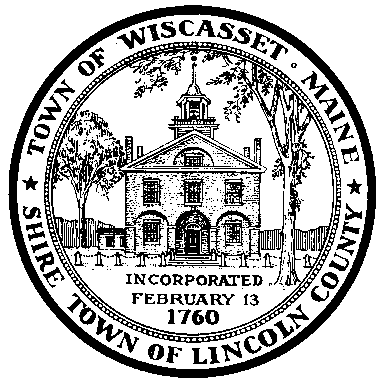 -WISCASSET ORDINANCE REVIEW COMMITTEE AGENDAJuly 11, 2016 at 5:30 p.m. Wiscasset Town Hall Meeting Room Call meeting to orderApprove minutes for June 13, 2016 meeting Update on Shoreland Zoning Ordinance Update to definitions-Garbage vs. rubbish Hazard tree Coastal wetlands Solar panels within the historic districtSign ordinance Other Business Adjourn